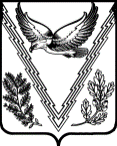 СОВЕТ НИЖЕГОРОДСКОГО СЕЛЬСКОГО ПОСЕЛЕНИЯАПШЕРОНСКОГО РАЙОНАРЕШЕНИЕот   18. 06. 2019 года                                                                                                                                               №178ст. НижегородскаяО премировании выборного должностного лица местногосамоуправления, осуществляющих свои полномочия на постоянной основе Нижегородского сельского поселения Апшеронского районаВ соответствии с Законом Краснодарского края от 03 июня 2009 года № 1741-КЗ «О внесении изменений в отдельные законодательные акты Краснодарского края, касающиеся вопросов муниципальной службы», Совет Нижегородского сельского поселения р е ш и л:	1. Выплачивать  главе администрации Нижегородского сельского поселения Апшеронского района Милованову Сергею Ивановичу премию по итогам работы за 2019 год, помесячно, в соответствии с решением Совета Нижегородского сельского поселения Апшеронского района от  28 декабря 2011 года № 97  «Об утверждении Положения о порядке выплаты денежного поощрения (премии) по результатам работы, выборных должностных лиц местного самоуправления, осуществляющих свои полномочия на постоянной основе, муниципальных служащих  в администрации Нижегородского сельского поселения Апшеронского района».	2. Выплату премии производить за фактически отработанное время в размере 0,8334 должностного оклада.3. Выплату премии производить в пределах установленных фондов             оплаты труда.	4. Контроль за выполнением настоящего решения оставляю за собой.          5. Решение вступает с момента подписания и распространяется на правоотношения, возникшие с 01.01.2019 года.Председатель СоветаНижегородского сельского поселения Апшеронского района 	                                                            	С.И. Милованов				        